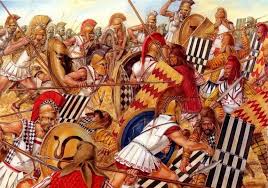 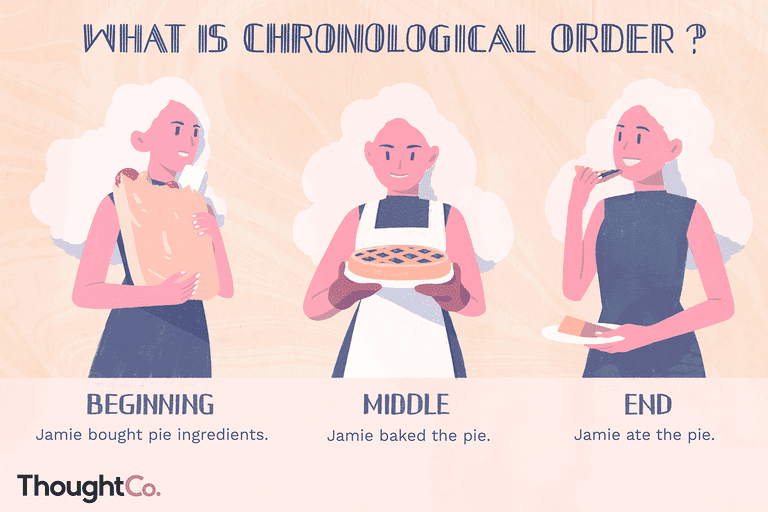 Why was the Classical Age of Ancient Greece so important? Why was the Classical Age of Ancient Greece so important? Why was the Classical Age of Ancient Greece so important? Why was the Classical Age of Ancient Greece so important? ArtefactSomething made by humans, especially one from the past. 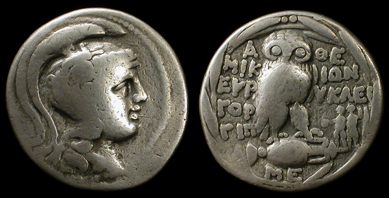 Primary SourceAn original artefact that hasn’t been changed in anyway,  created during the time period studied 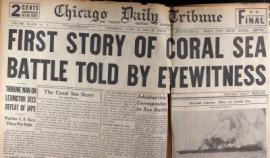 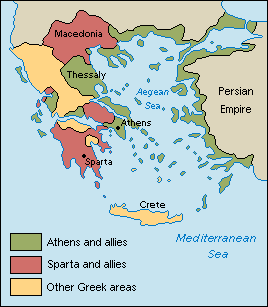 Secondary SourceAn artefact based on a primary source, created after the time period studied. 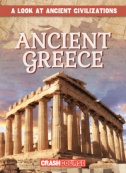 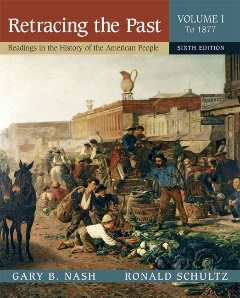 Ancient GreeceA civilization belonging to a period of Greek history from 800BC to 31BC. 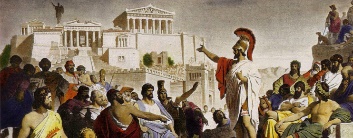 Classical AgeA period of around 200 years in Greek culture from 480BC – 323BC.  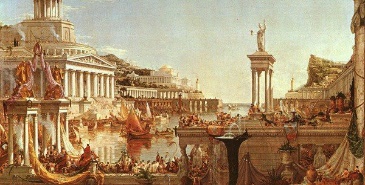 ChronologyThe study of exactly when things happened. When historians put events in chronological order they put them in the order that they happened.City StateAncient Greece was made up of many city states. At the centre of each city state was a powerful city. Each city state had its own government.SpartaA powerful city state. Citizens considered themselves Spartan first and Greek second.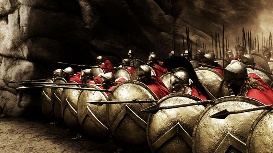 AthensA powerful city state. Athens is now the capital city of Greece.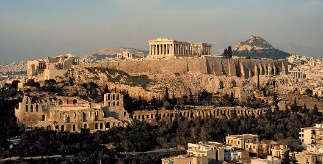 HopliteThe main Ancient Greek soldier was a foot soldier called a hoplite.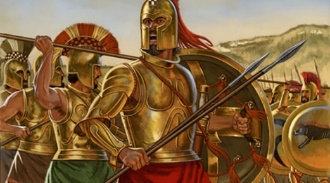 Peloponnesian WarAn Ancient Greek war fought between Athens and Sparta.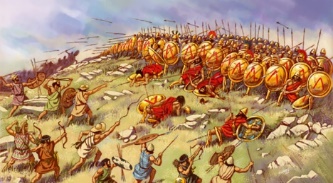 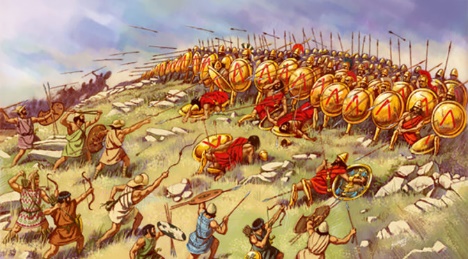 Battle of MarathonThe battle took place in 490BC when the Persians invaded Ancient Greece. The citizens of Athens fought.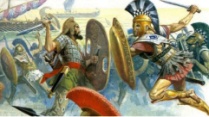 PersiaA historical region of SW Asia which is now modern day Iran.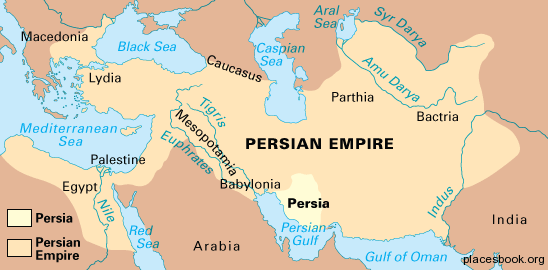 CultureCulture is a pattern of behaviour shared by a society. Many different things make up a society's culture e.g. food, language, clothes, music, arts, customs, beliefs, religion.PhilosophyThe word philosophy comes from the Greek language. It means “love of wisdom.” Philosophy is the study of some of the most basic questions about human life.Legacy Something that is passed down from ancestors or someone who came before.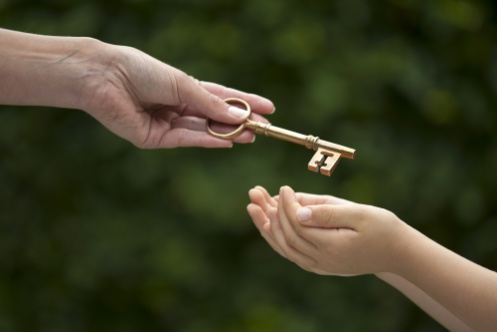 